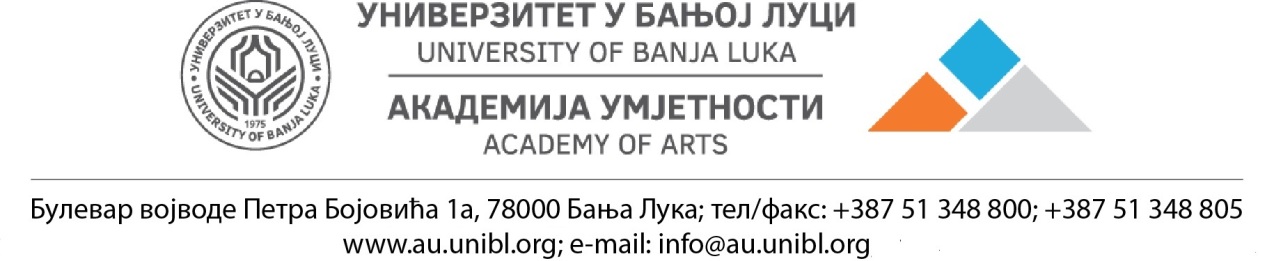 Број: _________________  Датум: ________________ПРИЈАВА ТЕМЕ ЗАВРШНОГ РАДАПриједлог састава комисије:1._____________________________________________________2._____________________________________________________3._____________________________________________________Студент:____________________Име и презиме кандидатаБрој индексаСтудијски програмСмјер/групаМентор Предмет Радни назив темеДатум пријављивањаПотпис ментора